Managing Project Teams: Communication and DynamicsEffective communication is the cornerstone of successfully managing project teams. Rely on transparent and efficient communication channels to ensure the smooth execution of tasks, timely decision-making, and, ultimately, project success. However, challenges can arise regarding communication within project teams, which can impact team dynamics and overall project outcomes. This essay will explore various aspects of project team dynamics and the methods of communication best suited to each situation. It will discuss successful and unsuccessful projects, communicate bad news, address team members who are not contributing adequately, repair damaged communication, and handle a case of padded hours on a time sheet.Managing Project Teams: Successful and Unsuccessful Projects, communication Requirementshttps://youtu.be/8T8bPXSmnKUIn any project, communication plays a critical role in achieving success. Let us consider a project that went successfully and another that did not. The construction of a new office building can exemplify a successful project. To complete this project, various stakeholders must communicate effectively, including architects, engineers, contractors, and clients. Clear and frequent communication channels, such as meetings, progress reports, and digital platforms, would be necessary to ensure alignment, address issues promptly, and share updates. Regular communication among team members would foster collaboration, problem-solving, and timely decision-making, leading to the successful completion of the project.In contrast, let us consider a project that did not end successfully, such as developing a software application. In this case, ineffective communication channels and dynamics may have hindered project progress. For instance, if team members fail to communicate critical issues or challenges they encounter, it can lead to delays, rework, and unsatisfactory outcomes. Ineffective communication among stakeholders, including developers, testers, and end-users, can result in misunderstandings, scope creep, and customer dissatisfaction. Therefore, in such projects, it is crucial to establish open lines of communication, encourage transparent reporting, and facilitate effective collaboration to prevent project failures.Managing Project Teams: Communicating Bad News:Communicating bad news is an essential but challenging aspect of project management. Organizations and individuals must approach it with empathy, transparency, and a focus on finding solutions. An example of a situation involving communication of bad news is when a company needs to announce layoffs due to financial difficulties. In this case, choosing an appropriate communication method, such as a face-to-face meeting, is crucial to convey the news directly to affected employees. This method allows for immediate feedback, enables employees to ask questions, and demonstrates empathy.However, communication effectiveness also depends on how the message is delivered. In this example, the organization should communicate honestly, provide context for the decision, and empathize with the affected employees. The letter should focus on the future and the organization's support, such as severance packages, outplacement services, or retraining opportunities. By approaching bad news communication with transparency and empathy, organizations can mitigate adverse effects and maintain trust and morale among remaining employees.Managing Project Teams: Addressing Team Members Not Contributing Fairly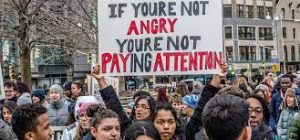 As a project manager, addressing situations where team members must contribute their fair share of work is crucial. Suppose a team member has been observed to slack off and complaints have been received from other team members. In that case, effective communication methods can help address and rectify the situation. Firstly, the project manager should schedule a one-on-one meeting with the underperforming team member to discuss the concerns and expectations. During this conversation, the project manager should let the observed shortcomings, provide specific examples, and try to understand any challenges the team member may be having.The message to the underperforming team member should be clear and firm. It should emphasize the importance of individual responsibilities and the impact of their behavior on the overall team and project. The project manager should communicate expectations for improvement and offer support or resources if needed. Simultaneously, the project manager should maintain a respectful and constructive tone, avoiding personal attacks or blame.To ensure transparency and maintain team trust, the project manager should communicate the actions taken to the rest of the team. However, confidentiality should be respected, and the specific identity of the underperforming team member should not be disclosed. The project manager can address the issue in a team meeting, focusing on reinforcing teamwork, accountability, and the importance of fair contributions. This approach helps build a culture of open communication and ensures that all team members understand the expectations and consequences of their actions.Managing Project Teams: Repairing Damaged Communication and Regaining Trust:Sometimes, communication within a project team may break down or lead to conflicts, resulting in damaged relationships and lost trust. To repair such damage, specific techniques can be employed. Firstly, the project manager should foster an environment of open dialogue and active listening. This can be achieved through regular team meetings, where team members can voice their concerns, share feedback, and propose solutions.In addition, the project manager can encourage team-building activities, such as workshops or team retreats, to improve interpersonal relationships and enhance communication skills. By investing time and effort in team-building, the project manager can rebuild trust among team members and foster a collaborative and supportive atmosphere.Moreover, the project manager should lead by example and demonstrate transparency, honesty, and integrity in communication. Consistent and clear communication and active engagement and responsiveness can help reestablish trust. It is also essential to address conflicts promptly and impartially, making sure that all parties have an opportunity to express their views and find mutually agreeable solutions.Managing Project Teams: Handling Padded Hours on Time Sheets:The padded hours on a time sheet present a challenge to project managers regarding ethical conduct and proper communication. In this case, the project manager should handle the situation quickly and directly. A one-on-one meeting with the employee should be scheduled to discuss the issue. During this meeting, the project manager should communicate the expectations regarding accurate time reporting and the consequences of fraudulent practices.The communication method should prioritize clarity and assertiveness while maintaining professionalism and respect. The project manager should emphasize the importance of honesty and integrity in time reporting, explaining how such practices undermine the project and the trust among team members. Depending on the severity of the situation, the project manager may consider disciplinary actions, such as a written warning or further investigation.If the situation persists or escalates, it may be necessary to involve higher levels of management or the organization's human resources department. Escalation should occur when the project manager determines that the issue cannot be resolved effectively at their level of authority or if legal or ethical boundaries have been crossed. Timely and appropriate escalation makes sure that the situation receives proper attention and is taken care of with the necessary actions.In summary, managing project teams and achieving success depends on excellent communication. Project managers can navigate the complexities of team dynamics and promote a culture of collaboration, trust, and accountability by taking into account examples of successful and unsuccessful projects, communicating bad news with empathy and transparency, dealing with underperforming team members, mending damaged communication, and handling ethical issues. Project managers may overcome obstacles and direct their teams toward attaining project goals by combining proper communication techniques, active listening, and prompt actions.References:https://www.facebook.com/thebalancemoney. “What Is an I-9 Form?” The Balance, www.thebalancecareers.com/importance-of-effective-communication-in-project-management-2062009.“MindTools | Home.” Www.mindtools.com, www.mindtools.com/pages/article/managing-project-teams.htm. Warburton, Roger, and Vijay Kanabar. The Art and Science of Project Management. Rw Press, LLC, 25 Sept. 2019.